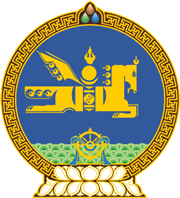 МОНГОЛ  УЛСЫН  ХУУЛЬ2017 оны 02 сарын 02 өдөр				                       Төрийн ордон, Улаанбаатар хотГАЗРЫН ТУХАЙ ХУУЛЬД ӨӨРЧЛӨЛТОРУУЛАХ ТУХАЙ1 дүгээр зүйл.Газрын тухай хуулийн 41 дүгээр зүйлийн 41.3 дахь хэсгийн “байгалийн гамшиг, гэнэтийн бусад аюулд нэрвэгдэж,” гэснийг “гамшиг, аюулт үзэгдэл, осолд нэрвэгдэж,” гэж, 52 дугаар зүйлийн 52.8 дахь хэсгийн “Байгалийн гамшиг, гэнэтийн бусад аюулын улмаас” гэснийг “Гамшиг, аюулт үзэгдэл, ослын улмаас” гэж, мөн зүйлийн 52.9 дэх хэсгийн “Ган, зуд болон бусад байгалийн гамшиг” гэснийг “Гамшиг, аюулт үзэгдэл” гэж тус тус өөрчилсүгэй.2 дугаар зүйл.Энэ хуулийг Гамшгаас хамгаалах тухай хууль /Шинэчилсэн найруулга/ хүчин төгөлдөр болсон өдрөөс эхлэн дагаж мөрдөнө.МОНГОЛ УЛСЫН ИХ ХУРЛЫН ДАРГА 					М.ЭНХБОЛД 